1-BİRİM       Silopi Devlet Hastanesi Tüm Birimleri2-GÖREV ADI      Hastane Hemovijilans Koordinatörü3-AMİR VE ÜST AMİRLER       Başhekimlik4-GÖREV DEVRİ        Başhekimliğin Görevlendireceği Başka Bir Uzman Hekim5-GÖREV AMACI        Silopi Devlet Hastanesi Tüm Birimlerinde Hemovijilans  Organizasyonunun  Verimli, Kaliteli, Uyum Ve İşbirliği İçinde Çalışmasını Sağlamak6-TEMEL İŞ VE SORUMLULUKLARTransfüzyon merkezi sorumlu hekimi veya transfüzyon merkezinde görevli diğer bir hekim, transfüzyon komitesi tarafından HVK olarak görevlendirilir. Transfüzyon komitesinin doğal bir üyesidir.Kendisine Hemovijilans Hemşiresi tarafından iletilen verileri sınıflar.Bildirimlerin doğrulamasını gerçekleştirir. Tanımlamaların uygunluğu gösterildikten sonra, ilgili Hemovijilans Klinik Sorumlusu ile birlikte istenmeyen olay ve reaksiyonların nedenlerini belirler.Ciddiyet derecesi 2 ve üzerinde olan istenmeyen olay ve reaksiyonlarda, transfüzyon komitesinin toplanması süre alacağı ve süreci geciktireceği için, transfüzyon komitesi başkanını doğrudan bilgilendirerek gerekli bildirimi gerçekleştirir. Transfüzyon komitesi başkanı, gerekli gördüğü hallerde transfüzyon komitesini olağanüstü toplantıya çağırır.Mümkün ise düzeltici önleyici faaliyetlerinin oluşturulmasında katkıda bulunur. Bunların uygunluğunu analiz ederİstenmeyen olay ve reaksiyonları, uygun raporlama sistemi ile transfüzyon komitesine, BHVB’ne, BHVD’na ve gerekli durumlarda BKM-HVB’ne sunar. Hastanenin yıllık hemovijilans raporlarının oluşturulmasından ve BHVB’ne iletilmesinden sorumludur (Bakınız; İstenmeyen Olay İçin Yıllık Bildirim Formu, Transfüzyon İle İlişkili Reaksiyon Yıllık Bildirim Formu.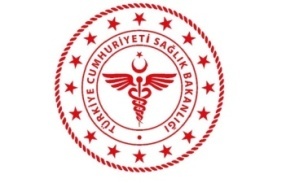 T.C.SAĞLIK BAKANLIĞISİLOPİ DEVLET HASTANESİHEMOVİJİLANS KOORDİNATÖRÜ GÖREV TANIMI (HVK)T.C.SAĞLIK BAKANLIĞISİLOPİ DEVLET HASTANESİHEMOVİJİLANS KOORDİNATÖRÜ GÖREV TANIMI (HVK)T.C.SAĞLIK BAKANLIĞISİLOPİ DEVLET HASTANESİHEMOVİJİLANS KOORDİNATÖRÜ GÖREV TANIMI (HVK)T.C.SAĞLIK BAKANLIĞISİLOPİ DEVLET HASTANESİHEMOVİJİLANS KOORDİNATÖRÜ GÖREV TANIMI (HVK)KODU:  STH.GT.04YAYIN TARİHİ: 17.01.18REVİZYON NO: 01REVİZYON TARİHİ: 03.05.19SAYFA NO: 1/1